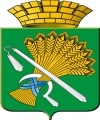  ГЛАВА КАМЫШЛОВСКОГО ГОРОДСКОГО ОКРУГАП О С Т А Н О В Л Е Н И Еот 06.12.2010  года   № 2387г. Камышлов  «Об утверждении Порядка информационного наполнения официального сайта Камышловского городского округа в сети интернет и перечня информации о деятельности администрации, размещаемой на официальном сайте Камышловского городского округа	В целях обеспечения реализации Федерального закона от 09.02.2009 №8ФЗ «Об обеспечении доступа к информации о деятельности государственных органов и органов местного самоуправления», повышения эффективности информационного сопровождения деятельности администрации Камышловского городского округа, в соответствии с решением Думы Камышловского городского округа от 15.04.2010г №486 «Об утверждении положения об обеспечении доступа к информации о деятельности органом местного самоуправления Камышловского городского округа», постановлением главы Камышловского городского округа «Об официальном сайте Камышловского городского округа» от 06.12.2010 года № 2386 постановляю:1. Утвердить:1.1 Порядок информационного наполнения официального сайта Камышловского городского округа в сети Интернет (Приложение №1);1.2 Перечень информации о деятельности администрации Камышловского городского округа, размещаемой на официальном сайте города .(Приложение №2).2. Руководителям отделов, структурных подразделений администрации Камышловского городского округа и муниципальным учреждениям Камышловского городского округа:2.1. Обеспечить предоставление информации о деятельности администрации Камышловского городского округа в информационно-телекоммуникационной сети Интернет в соответствии с порядком информационного наполнения официального сайта города Камышлова в сети Интернет.2.2. Назначить специалистов, ответственных за предоставление информации для опубликования на официальном сайте Камышловского городского округа.3. Муниципальному автономному учреждению «Камышловская муниципальная организация»:3.1 Оказывать структурным подразделениям методическую поддержку по вопросам информационного наполнения официального сайта Камышловского городского округа в сети Интернет;3.2 Назначить ответственного за размещение информации на официальном сайте Камышловского городского округа.4. Обеспечить опубликование постановления в установленном порядке. Приложения №1 и №2 разместить на официальном сайте Камышловского городского округа.5. Контроль за исполнением постановления возложить на заместителя главы администрации Ельшину Тамару Николаевну.Глава Камышловского городского округа                                           М.Н. ЧухаревПриложение №1ПОРЯДОК ИНФОРМАЦИОННОГО НАПОЛНЕНИЯ ОФИЦИАЛЬНОГО САЙТА КАМЫШЛОВСКОГО ГОРОДСКОГО ОКРУГА В СЕТИ ИНТЕРНЕТ.1. Общие положения1.1. Порядок информационного наполнения официального сайта Камышловского городского округа(далее- сайта КГО) в сети Интернет (далее по тексту – Порядок) определяет структуру официального сайта КГО, процедуру размещения информационных материалов на официальном сайте города, администрирования и технической поддержки официального сайта города.1.2. Официальный сайт КГО является информационной системой общего пользования, размещенной в информационно-телекоммуникационной сети Интернет (далее по тексту – сеть Интернет), в состав которой входят информационные ресурсы, содержащие информацию о деятельности главы города, администрации и Думы КГО, муниципальных предприятий, учреждений и организаций, необходимую гражданам (физическим лицам), организациям (юридическим лицам) и общественным объединениям для реализации их прав, обязанностей и законных интересов1.3. Официальный адрес сайта (доменное имя) http://www.gorod-kamyshlov.ru1.4. Права на сайт, его компоненты и содержимое принадлежит администрации КГО. (на основании договора с ООО Издательство «Реал-Медиа» №МР/СВР-12/с). Частичное или полное использование информации, размещенной на сайте, возможно при условии ссылки на сайт.1.5. Контроль за организацией работ по информационному наполнению сайта осуществляет МАУ «Камышловская муниципальная организация»2. Структура информационных ресурсов сайта.2.1    Сайт состоит из основных разделов:-Главная-Новости-Объявления-Коротко-Контакты-Экономика-Инвестиции-Предприятия-Туризм-Нормотворчество-Приемная-Антикоррупция-Муниципальная служба-Муниципальный заказ-Муниципальные услуги2.2 Структура сайта может меняться и дополняться.3. Форматы, процедуры предоставления и размещения информации на сайте.3.1 Информация, размещаемая на сайте, имеет официальный статус, является открытой и общедоступной.3.2. Определение информации, предусмотренной для размещения, удаления или изменения места нахождения в разделах сайта (далее - размещение), о деятельности администрации КГО осуществляется подразделениями и ответственными специалистами администрации в соответствии с установленной сферой ведения и в порядке, определенном данным приложением.На сайте размещается информация, созданная в пределах полномочий главой КГО, администрацией КГО, ее отделами и структурными подразделениями, муниципальными учреждениями и предприятиями, и Думой КГО (далее –органы местного самоуправления КГО)Информационные ресурсы сайта могут содержать иную информацию, не противоречащую действующему законодательству, состав которой определяется целями и задачами деятельности органов местного самоуправления КГО.3.3 Запрещается:- размещение на сайте сведений, составляющую государственную тайну;- размещение на сайте информационных материалов с нарушением настоящего Порядка;- использование сайта для совершения действий, нарушающих законодательство Российской Федерации.3.4. Информация для размещения на сайте предоставляется специалистам МАУ КМО, которые назначены ответственными за размещение информации( далее-ответственные специалисты), на дискете, компакт-диске, флэш-карте либо другом носителе информации, по электронной почте или по внутренней сети администрации КГО. Текстовая информация (форматированный текст, таблицы), в формате .doc, .xls, .rtf; графические материалы (фотографии, рисунки, анимация) предоставляются в цифровом виде (формат .jpg, .gif). В отдельных случаях по согласованию со специалистами, ответственными за размещение информации, данные могут предоставляться по информационным системам общего пользования (сети Интернет).Информация предоставляется с указанием поименованного раздела (разделов) сайта, в котором она должна быть размещена.3.5 Ответственность за своевременную подготовку и предоставление информации в установленной сфере ведения возлагается на руководителей отделов, структурных подразделений администрации КГО, муниципальных учреждений и предприятий, которые назначают ответственных за подготовку информации, в соответствии с перечнем и проверяют ее актуальность. Ответственность за размещение информации на сайте возлагается на МАУ КМО.3.6. На страницах отделов, структурных подразделений администрации и муниципальных учреждений в подразделе « Администрация КГО» размещается следующая информация:- имя, фамилия, отчество руководителя;- сведения о полномочиях, задачах и функциях, а также перечень законов и иных нормативных правовых актов, определяющих эти полномочия, задачи и функции;- структура;- контактная информация (телефоны, адреса электронной почты, время и порядок приема граждан (физических лиц), представителей организаций (юридических лиц), общественных объединений и их запросов.3.7. Информация о проводимых структурными подразделениями администрации КГО конкурсах, аукционах и котировках, не являющихся муниципальным заказом, размещается в разделе сайта « объявления» (без публикации на главной странице сайта).3.8. Организация работы с обращениями граждан, поступающими в администрацию КГО через официальный сайт, осуществляется подразделениями или специалистами, отвечающими за обращение граждан, в соответствии с утвержденным регламентом по обращению граждан в установленном порядке.3.9 Техническая поддержка и обеспечение доступа к административной части сайта осуществляется ООО Издательство «Реал-Медиа» на основании договора № МР/СВР-12/с от 24.06.2010г. «О создании официального типового сайта МО и о размещении в Федеральном Интернет –портале».3.10 При администрировании сайта, МАУ КМО осуществляет:- обеспечение размещения информации на сайте;- редактирование информации;- своевременность и корректность размещения информации на сайте;- внесение предложений об изменении в структуру и дизайн сайта;3.11 Нормативные правовые акты, предусмотренные для размещения на сайте, для организации полнотекстового поиска размещённых нормативно-правовых актов, предоставляются в виде текста (файл в формате .doc, .xls, .rtf) или изображения текста (файл в графическом формате - многослойный .pdf с распознанным текстом) с указанием сведений об их официальном опубликовании.3.12 Специалисты, ответственные за размещение информации, выполняют процедуру размещения информации, предоставляемой в соответствии с настоящим порядком и перечнем (Приложения №2), после получения данной информации в электронном виде вместе с сопроводительным письмом за подписью Главы или заместителя Главы муниципального образования, либо начальника подразделения администрации КГО, представляющего информацию.3.13 Перед размещением информации на сайте специалисты, ответственные за размещение информации, проверяют соответствие перечня и описания представленной в электронном виде информации, описанию этой информации в сопроводительном письме.3.14 В случае обнаружения несоответствия информации, представленной в электронном виде, её описанию в сопроводительном письме, специалисты администрации муниципального образования, ответственные за размещение информации, уточняют необходимые данные в подразделениях администрации КГО, представивших данную информацию.3.15 Информационные материалы, направленные для размещения на сайте, хранятся в подразделении, специалисты которого назначены ответственными за размещение информации, в течение одного года.Приложение № 2.ПЕРЕЧЕНЬИНФОРМАЦИИ О ДЕЯТЕЛЬНОСТИ АДМИНИСТРАЦИИ Камышловского городского округа,размещаемой на официальном сайте города.1. На официальном сайте Камышловского городского округа (далее –сайте КГО) размещается следующая информация:1.1 Общая информация о деятельности администрации Камышловского городского округа (далее –Администрация ), в том числе:1.1.1.Наименование и структура администрации, почтовый адрес. Адреса электронной почты и номера телефонов отделов, структурных подразделений администрации.1.1.2. Сведения о полномочиях администрации, задачах, функциях отделов и структурных подразделений, перечень законов и иных нормативно-правовых актов, определяющих эти полномочия, задачи и функции.1.1.3. Перечень муниципальных унитарных предприятий и муниципальных учреждений (далее-подведомственные организации), сведения об их задачах и функциях, а также почтовые адреса, номера справочных телефонов.1.1.4. Сведения о главе Камышловского городского округа (далее по тексту – глава), заместителей главы, руководителях подведомственных организаций (фамилии, имена, отчества, а также при согласии указанных лиц иные сведения о них)1.1.5. Перечни информационных систем, банков данных, реестров, регистров, находящихся в введении администрации, подведомственных организаций.1.1.6.Сведения о средствах массовой информации, учрежденных администрацией.1.2. Информация о нормотворческой деятельности администрации, в том числе:1.2.1. Правовые акты администрации, включая сведения о внесении в них изменений, признании их утратившими силу, признании их судом недействующими.1.2.2. Информация о размещении заказов на поставки товаров, выполнение работ, оказание услуг для муниципальных нужд в соответствии с законодательством РФ.1.2.3. Административные регламенты, стандарты муниципальных услуг.1.2.4. Установленные формы обращений, заявлений и иных документов, принимаемых главой к рассмотрению в соответствии с законами и иными нормативными правовыми актами, муниципальными правовыми актами города.1.2.5. Порядок обжалования муниципальных правовых актов.1.3. Информация об участии администрации в целевых и иных программах, в международном сотрудничестве, а также о мероприятиях, проводимых администрацией, в т.ч. сведения об официальных визитах и о рабочих поездках главы, заместителей главы и официальных делегаций администрации.1.4.Информация о состоянии защиты населения и территорий от чрезвычайных ситуаций и принятых мерах по обеспечению их безопасности, о прогнозируемых и возникших чрезвычайных ситуациях, о приемах и способах защиты населения от них, а также информация, подлежащая доведению администрации до сведения граждан и организаций в соответствии с законодательством.1.5. Информация о результатах проверок, проведенных администрацией, подведомственными организациями, а также о результатах проверок, проведенных в администрации, подведомственных организациях.1.6. Тексты официальных выступлений и заявлений главы, заместителей главы.1.7. Статистическая информация о деятельности администрации, в том числе:1.7.1.Статистические данные и показатели, характеризующие состояние и динамику развития экономической, социальной и иных сфер жизнедеятельности, регулирование которых отнесено к полномочиям администрации.1.7.2. Сведения об использовании администрацией, подведомственными организациями средств, выделяемых из бюджета города.1.7.3. Сведения о предоставленных организациям и индивидуальным предпринимателям льготах, отсрочках и рассрочках, о списании задолженности по платежам в бюджеты бюджетной системы РФ.1.8. Информация о кадровом обеспечении администрации, в том числе:1.8.1. Порядок поступления граждан на муниципальную службу.1.8.2. Сведения о вакантных должностях муниципальной службы, имеющихся в администрации.1.8.3. Квалифицированные требования к кандидатам на замещение вакантных должностей муниципальной службы.1.8.4. Условия и результаты конкурсов на замещение вакантных должностей муниципальной службы.1.8.5. Номера телефонов, по которым можно получить информацию по вопросу замещения вакантных должностей в администрации.1.8.6. Перечень образовательных учреждений, подведомственных администрации, с указанием почтовых адресов образовательных учреждений, а также номеров телефонов, по которым можно получить информацию справочного характера об этих образовательных учреждениях.
1.9. Информация о работе главы и администрации с обращениями граждан (физических лиц), организаций(юридических лиц), общественных объединений, государственных органов, органов местного самоуправления, в том числе;1.9.1. Порядок и время приема граждан (физических лиц), в том числе представителей организаций (юридических лиц), общественных объединений, государственных органов, органов местного самоуправления, порядок рассмотрения их обращений с указанием актов, регулирующих эту деятельность.1.9.2. Фамилия, имя и отчество руководителя структурного подразделения администрации или иного должностного лица, к полномочиям которого отнесены организация приема лиц, указанных в подпункте 1.9.1, обеспечение рассмотрения их обращений, а также номер телефона, по которому можно получить информацию справочного характера.1.9.3. Обзоры обращений лиц, указанных в подпункте 1.9.1, а также обобщенная информация о результатах рассмотрения этих обращений и принятых мерах.1.10. Планы и итоги социально-экономического развития города.1.11. Генеральный план города, проекты планировок микрорайонов.1.12. Реестр маршрутов общественного транспорта города.1.13. Информация об основных инвестиционных проектах города.1.14. Ежегодные планы и программы ремонта жилищного фонда города, благоустройства дорог, внутриквартальных территорий.1.15. Планы социальных, образовательных, спортивных мероприятий, организованных администрацией.1.16. Иная информация, необходимая гражданам (физическим лицам), организациям (юридическим лицам) и общественным объединениям для реализации прав, обязанностей и законных интересов.